第十四章 3 电磁波的发射和接收无线电波的发射在上节演示的LC电路中，电场主要集中在电容器的极板之间，磁场主要集中在线圈内部，在电磁振荡过程中，电场能和磁场能主要在不同元件之间互相转化，辐射出去的能量很少。要有效地发射电磁波，振荡电路必须具有如下特点。第一，要有足够高的振荡频率。理论的研究证明，振荡电路向外界辐射能量的本领，与振荡频率密切相关。频率越高，发射电磁波的本领越大。第二，振荡电路的电场和磁场必须分散到尽可能大的空间，这样才能有效地把能量辐射出去。因此，要改造图14.3-1甲中的LC振荡电路，像图乙、丙那样，增大电容器极板间的距离，使电场和磁场扩展到电容器的外部。这样的振荡电路叫做开放电路。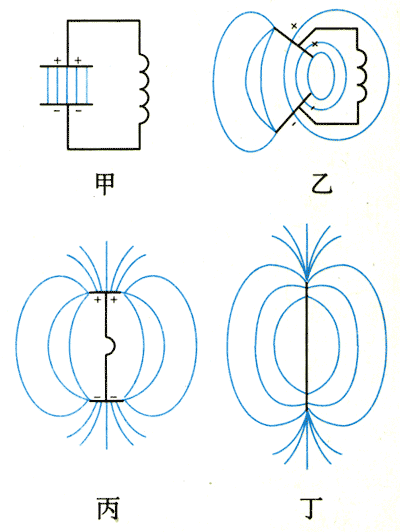 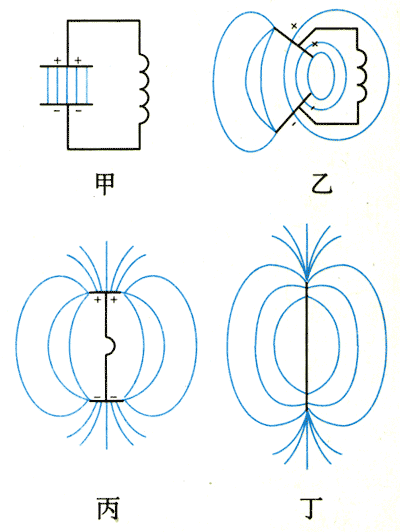 实际应用中的开放电路，线圈的一端用导线与大地相连，这条导线叫做地线；线圈的另一端与高高地架在空中的天线（antenna）相连。无线电波就由这样巨大的开放电路发射出去。这里描述的天线用于长波、中波、短波的无线电广播和通信。电视广播和微波通信的天线，在结构上和原理上都与这种天线不同。为了利用电磁波传递信号，例如传递声音、电视图像，就要让电磁波随着待传递的信号而改变。在电磁波发射技术中，使电磁波随各种信号而改变的技术叫做调制（modulation）。一种调制的方法是使高频电磁波的振幅随信号的强弱而变，这种调制叫做调幅（AM，图14.3-2）：另一种调制的方法是使高频电磁波的频率随信号的强弱而变，这种调制叫做调频（FM，图14.3-3）。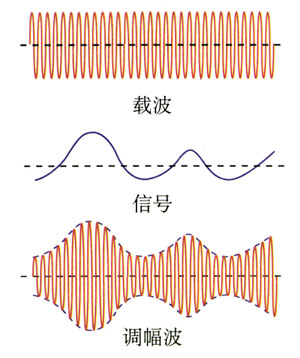 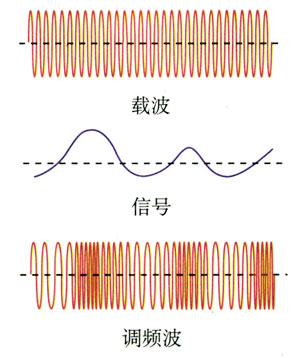 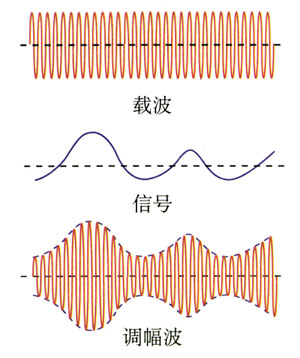 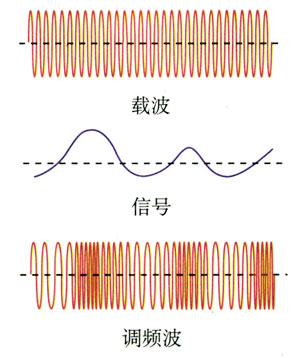 如果说待传送的信号相当于货物，那么未被调制的电磁波就像运载工具，所以称为“载波”。无线电波的接收电磁波在传播时如果遇到导体，会使导体中产生感应电流。因此，空中的导体可以用来接收电磁波，这就是接收天线。世界上有许许多多的无线电台、电视台以及各种无线电通信设备，它们不断地向空中发射各种频率的电磁波，这些电磁波弥漫在我们周围。如果不加选择地把它们都接收下来，那必然是一片混乱的信号。所以，接收电磁波后首先要从诸多的信号中把我们需要的选择出来，这就要设法使我们需要的电磁波在接收天线中激起的感应电流最强。在无线电技术里，利用电谐振可以达到这个目的。当接收电路的固有频率跟收到的电磁波的频率相同时，接收电路中产生的振荡电流最强，这种现象叫做电谐振，相当于机械振动中的共振。使接收电路产生电谐振的过程叫做调谐（tuning），图14.3-4是收音机的一种调谐电路。调节可变电容器的电容可以改变电路的固有频率，使它跟要接收的电磁波的频率相同，这个电磁波在调谐电路里激起较强的感应电流，于是就选出了这个电台。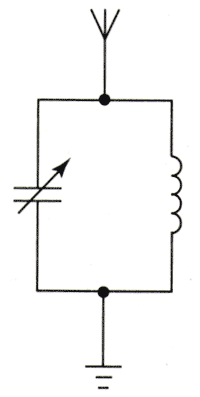 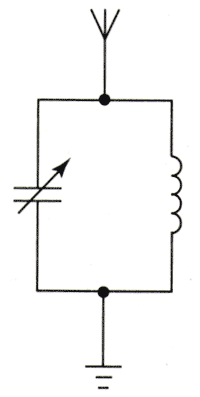 由调谐电路接收到的感应电流，是经过调制的高频电流，还不是我们需要的声音或图像信号。因此还要使声音或图像信号从高颇电流中还原出来，这个过程是调制的逆过程，所以叫做解调（demodulation）。调幅波的解调也叫检波。解调之后我们得到了原来的信号，经过放大就可以在扬声器或显像管中重现了。技术上把波长大于1 mm（频率低于300 GHz）的电磁波称做无线电波，并按波长（频率）把无线电波分为若干波段。不同波段的无线电波的传播特点不一样，发射、接收所用的设备和技术也不相同，因此有不同的用途（见表1）。表1 无线电波的波段划分做一做制作简易无线话筒本实验介绍的无线话筒，它的发射频率在100 MHz左右，与调频收音机配合，工作距离可达30 m。图14.3-5是无线话筒的电路图。三极管VT、线圈L和电容器C1构成高频振荡电路，其作用是输出高频电流，这个高频电流的频率能够随声音的变化而变化。振荡的中心频率由L、C1的数值决定。电源E和电阻R给三级管VT和驻极体话筒BM供电。当话筒输出的音频电压加到三级管的发射极时，发射极电流发生变化，振荡频率就会随着音频信号变化，从而达到调频的目的。调频后的高频电流经电容C2过天线发射出去。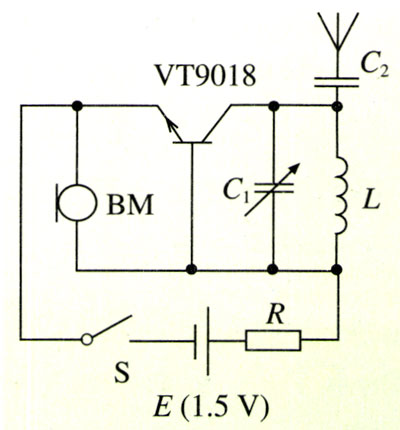 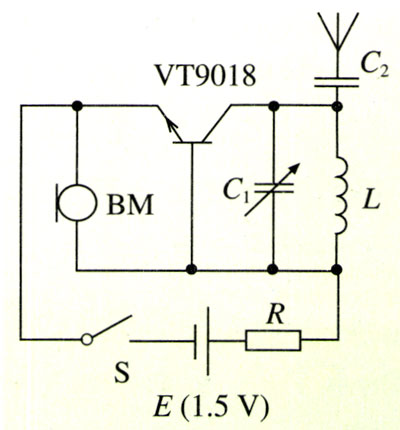 按电路图在教师或其他有经验的人的指导下设计、制作一块电路板，将检测好的元件焊接在电路板上。整机工作电流调为0.4 mA，振荡频率调在远离广播电台的地方。调好后用调频收音机检验效果。简易无线话筒元件参数表（供参考）科学足迹无线电通信在赫兹发现电磁波后的第二年，当有人来信问到利用电磁波进行通信的可能性时，他在回信中竟这样写道：“如果要利用电磁波进行无线通信，那非得有一面和欧洲大陆面积差不多大的巨型反射镜才行。”赫兹顽强的探索精神和卓越的实验才能令人惊叹，但他却没有看到电磁波诱人的应用前景。1895年，俄罗斯物理学家波波夫（A．C．Попов，1859-1906）和意大利青年马可尼（G．Marconi，1874-1937）各自独立地发明了无线电报机。马可尼使他的发明发展为完整的系统，从而成功地实现了商业应用。1897年5月18日，马可尼进行的横跨布里斯托尔海峡的无线电通信取得成功。由于无线电通信不需要昂贵的地面线路和海底电缆，因而很快受到人们的重视。它首先用于铺设线路困难的海上通信。第一艘装有无线电台的船只是美国的“圣保罗”号邮船。后来，海上无线电通信接二连三地在援救海上遇险船只中发挥作用，从而初露头角。1901年，无线电波越过了大西洋，人类首次实现了隔洋无线电通信。两年后，无线电话试验成功。其他利用电磁波的技术，也像雨后春笋般相继问世。无线电广播、电视广播、雷达、微波接力通信、卫星通信……它们使世界的面貌发生了深刻变化。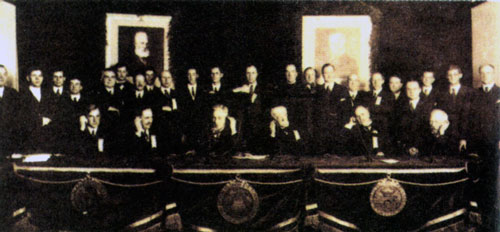 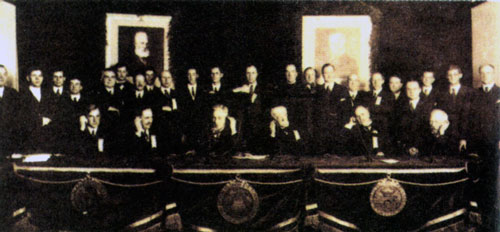 问题与练习1．有5个容易混淆的名词：调制、调幅、调频、调谐、解调。请设计一个方框图来明确它们的关系，并特别说明调幅与调频的区别。2．请向你的同学描述：调幅波（经调幅后的电磁波）图象的形状是怎样的？描述时，要求用到“载波”“音频信号”这两个名词。3．我国第一颗人造卫星用20.009 MHz和19.995 MHz的电磁波发送信号，求这两种电磁波的波长。它们属于什么波段？4．某同学自己绕制天线线圈，制作一个最简单的收音机，用来收听中波的无线电广播。他发现有一个频率最高的中波电台收不到，但可以接收其他中波电台。为了收到这个电台，他应该增加还是减少线圈的匝数？说明理由。波段波段波长/m频率/MHz传播方式主要用途主要用途长波长波30 000～3 0000.01～0.1地波地波广播 导航中波中波3 000～2000.1～1.5地波和天波地波和天波广播 导航中短波中短波200～501.5～6天波天波调幅（AM）短波短波50～106～30天波天波广播电报通信微波米波（VHF）10～130～300近似直线传播近似直线传播调频（FM）广播电视导航微波分米波（UHF）1～0.1300～3 000直线传播直线传播电视微波厘米波0.1～0.013000～30 000直线传播直线传播雷达微波毫米波0.01～0.00130 000～300 000直线传播直线传播导航序号名称规格型号使用说明1三级管VT9018NPN型高频三级管2电容器C118 pF半可变电容高频瓷介质电容3电容器C24.7 pF瓷片电容4线圈L自制用1 mm漆包线在圆铅笔上绕4匝5电阻R1.8 kΩ1/8W金属膜电阻6发射天线直径1mm，长30 cm1 mm漆包线7电源E5号电池8驻极体话筒BMCRZ-2